1.- Datos del procedimiento2 - Datos del interesado/a3 - En su caso, datos de la representación4.- Expone y/o documentación que se acompaña5.- Solicita6.- Notificación electrónicaAUTORIZACIÓN [1] EXPRESA DE NOTIFICACIÓN ELECTRÓNICAMarcar una X para autorizar a la Administración la notificación electrónica, de no marcarse esta opción la Administración notificará a las personas físicas por correo postal.A tal fin, me comprometo [2] a acceder periódicamente a través de mi certificado digital, DNI electrónico o de los sistemas de clave habilitado por la Administración Regional, a mi buzón electrónico ubicado en la Sede Electrónica de la CARM https://sede.carm.es en el apartado notificaciones electrónicas de la carpeta del ciudadano, o directamente en la URL https://sede.carm.es/vernotificaciones. Asimismo, autorizo a esa Dirección General a que me informe siempre que disponga de una nueva notificación mediante Sede Electrónica, a través de la siguiente dirección de correo electrónico y/o vía SMS al siguiente número de teléfono móvil:Correo: ____________________________________________ y/o núm. teléfono móvil ___________________[1] Las personas físicas podrán elegir el sistema de notificación (electrónico o en papel) ante la Administración, este derecho no se extiende a los obligados a relacionarse electrónicamente con las Administraciones previsto en el artículo 14.2 de la Ley 39/2015 (personas jurídicas, entidades sin personalidad jurídica, profesionales colegiados, empleados públicos y personas que los representen) quienes por ley están obligados a ser notificados siempre  electrónicamente.[2] De conformidad con lo dispuesto en el artículo 43.2 de la Ley 39/2015, una vez transcurridos 10 días naturales desde la puesta a disposición de la notificación en la Sede Electrónica, sin que la haya descargado, se entenderá que la notificación ha sido realizada.Se le informa, en cumplimiento de lo establecido en el artículo 5 de la Ley Orgánica 15/1999, de 13 de diciembre, de Protección de Datos de Carácter Personal, que los datos personales recogidos en este formulario serán incorporados y tratados por el órgano responsable del fichero al que dirige la presente alegación para la finalidad derivada de la gestión del procedimiento, actuación o trámite administrativo a que hace referencia su escrito, ante el que podrá ejercer los derechos de acceso, rectificación, cancelación y oposición.7.- Firma del interesado/a, o en su caso de su representanteEn _______________________, a ___________ de ___________________ de 20____ILMO/A. DIRECTOR/A GENERAL DE COMERCIO, CONSUMO Y ARTESANIA.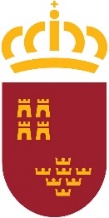 Región de MurciaTeléfono 012Teléfono 012PROCEDIMIENTO SANCIONADOR ORDINARIO DE COMERCIO INTERIORPROCEDIMIENTO SANCIONADOR ORDINARIO DE COMERCIO INTERIOR3298ALEGACIONESALEGACIONESALEGACIONESNúmero del expediente sancionador:5 ISM0000Razón social / Nombre y apellidos:Razón social / Nombre y apellidos:Razón social / Nombre y apellidos:CIF / DNI:Domicilio:Domicilio:Domicilio:Provincia:Municipio:Municipio:Municipio:Cód. Postal:Teléfono:Email:Email:Razón social / Nombre y apellidos:Razón social / Nombre y apellidos:Razón social / Nombre y apellidos:CIF / DNI:Domicilio:Domicilio:Domicilio:Provincia:Municipio:Municipio:Municipio:Cód. Postal:Teléfono:Email:Email:Autorizo a la Dirección General competente en materia de comercio interior a notificarme a través del Servicio de Notificación electrónica por comparecencia en la Sede Electrónica de la CARM, las actuaciones que se deriven de la tramitación de estas alegaciones.Autorizo a la Dirección General competente en materia de comercio interior a notificarme a través del Servicio de Notificación electrónica por comparecencia en la Sede Electrónica de la CARM, las actuaciones que se deriven de la tramitación de estas alegaciones.